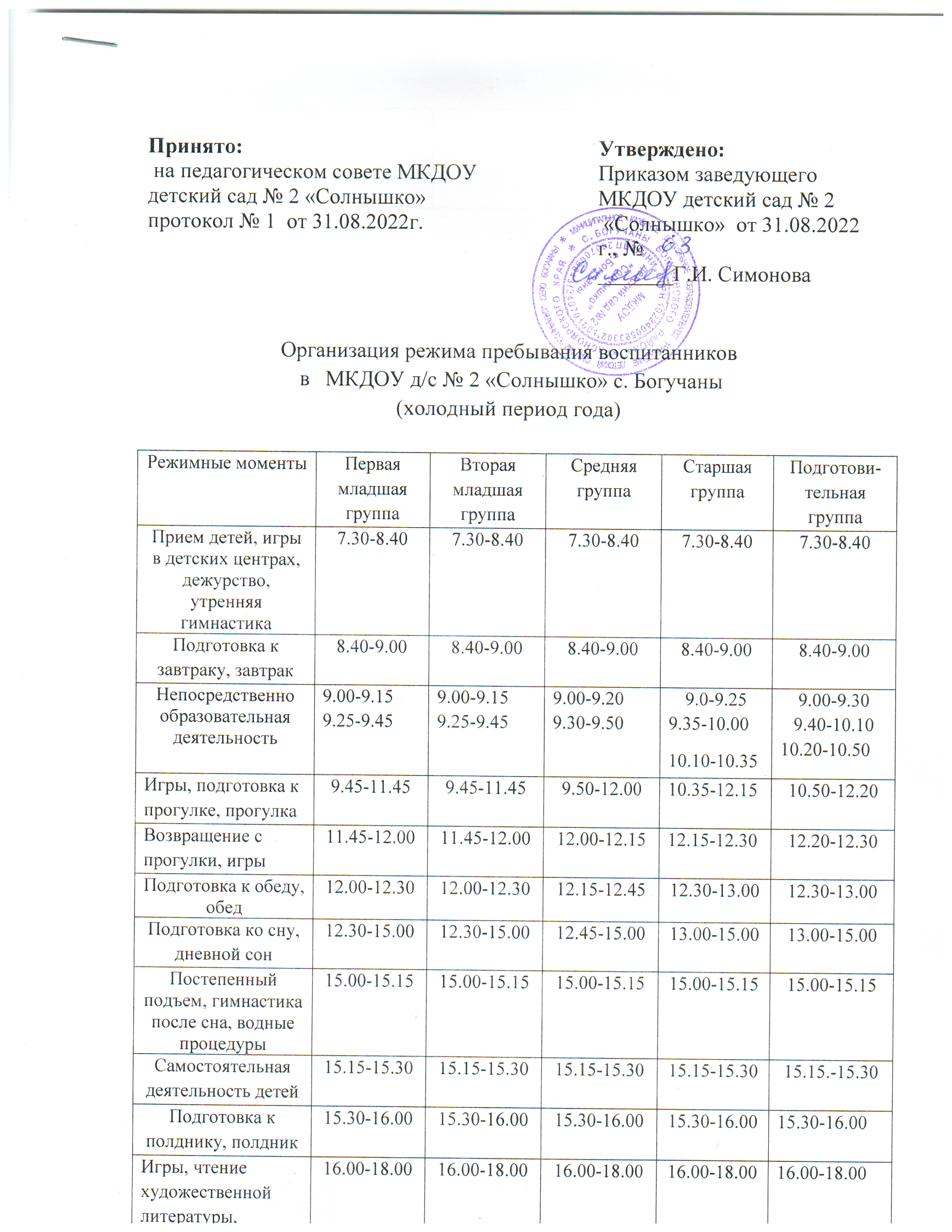 Организация режима пребывания воспитанников в   МКДОУ д/с № 2 «Солнышко» с. Богучаны(холодный период года)Организация режима пребывания воспитанников в   МКДОУ д/с № 2 «Солнышко» с. Богучаны(теплый период года)Принято:  на педагогическом совете МКДОУдетский сад № 2 «Солнышко»протокол № 1  от 31.08.2022г.Утверждено:Приказом заведующегоМКДОУ детский сад № 2 «Солнышко»  от 31.08.2022 г., № _______Г.И. СимоноваРежимные моментыПерваямладшаягруппа Втораямладшая группа Средняя группаСтаршая группаПодготови-тельнаягруппаПрием детей, игры в детских центрах, дежурство, утренняя гимнастика7.30-8.407.30-8.407.30-8.407.30-8.407.30-8.40Подготовка к завтраку, завтрак8.40-9.008.40-9.008.40-9.008.40-9.008.40-9.00Непосредственно  образовательная деятельность9.00-9.159.25-9.459.00-9.159.25-9.459.00-9.209.30-9.509.0-9.259.35-10.0010.10-10.359.00-9.309.40-10.1010.20-10.50Игры, подготовка к прогулке, прогулка9.45-11.459.45-11.459.50-12.0010.35-12.1510.50-12.20Возвращение с прогулки, игры11.45-12.0011.45-12.0012.00-12.1512.15-12.3012.20-12.30Подготовка к обеду, обед12.00-12.3012.00-12.3012.15-12.4512.30-13.0012.30-13.00Подготовка ко сну, дневной сон12.30-15.0012.30-15.0012.45-15.0013.00-15.0013.00-15.00Постепенный подъем, гимнастика после сна, водные процедуры15.00-15.1515.00-15.1515.00-15.1515.00-15.1515.00-15.15Самостоятельная деятельность детей15.15-15.3015.15-15.3015.15-15.3015.15-15.3015.15.-15.30Подготовка к полднику, полдник15.30-16.0015.30-16.0015.30-16.0015.30-16.0015.30-16.00Игры, чтение художественной литературы, самостоятельная деятельность детей, прогулка. Уход детей домой.16.00-18.0016.00-18.0016.00-18.0016.00-18.0016.00-18.00Принято: 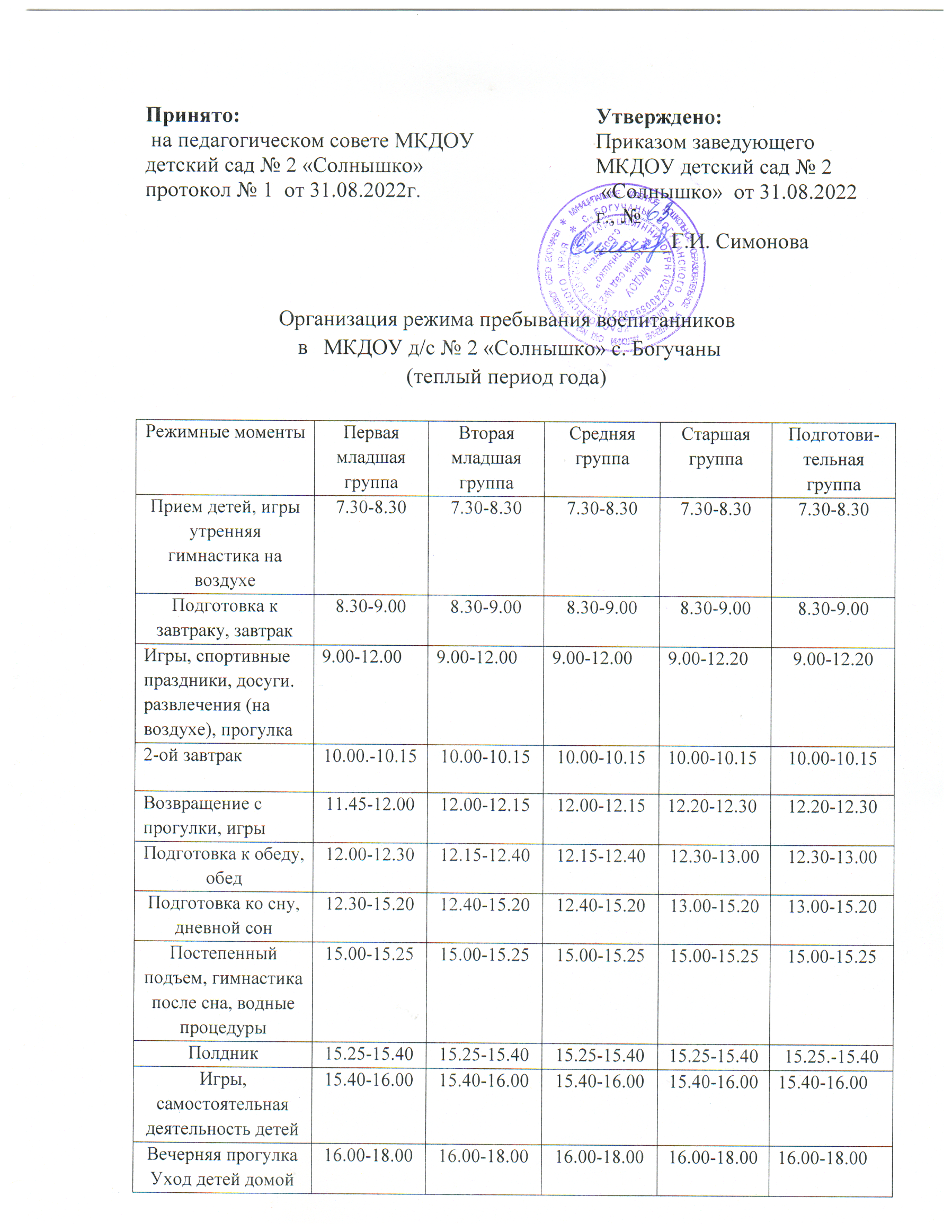  на педагогическом совете МКДОУдетский сад № 2 «Солнышко»протокол № 1  от 31.08.2022г.Утверждено:Приказом заведующегоМКДОУ детский сад № 2 «Солнышко»  от 31.08.2022 г., № _______Г.И. СимоноваРежимные моментыПервая младшаягруппа Вторая младшая группа Средняя группаСтаршая группаПодготови-тельнаягруппаПрием детей, игрыутренняя гимнастика на воздухе7.30-8.307.30-8.307.30-8.307.30-8.307.30-8.30Подготовка к завтраку, завтрак8.30-9.008.30-9.008.30-9.008.30-9.008.30-9.00Игры, спортивные праздники, досуги. развлечения (на воздухе), прогулка9.00-12.009.00-12.009.00-12.009.00-12.209.00-12.202-ой завтрак 10.00.-10.1510.00-10.1510.00-10.1510.00-10.1510.00-10.15Возвращение с прогулки, игры11.45-12.0012.00-12.1512.00-12.1512.20-12.3012.20-12.30Подготовка к обеду, обед12.00-12.3012.15-12.4012.15-12.4012.30-13.0012.30-13.00Подготовка ко сну, дневной сон12.30-15.2012.40-15.2012.40-15.2013.00-15.2013.00-15.20Постепенный подъем, гимнастика после сна, водные процедуры15.00-15.2515.00-15.2515.00-15.2515.00-15.2515.00-15.25Полдник15.25-15.4015.25-15.4015.25-15.4015.25-15.4015.25.-15.40Игры, самостоятельная деятельность детей15.40-16.0015.40-16.0015.40-16.0015.40-16.0015.40-16.00Вечерняя прогулкаУход детей домой16.00-18.0016.00-18.0016.00-18.0016.00-18.0016.00-18.00